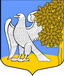 ЛЕНИНГРАДСКАЯ ОБЛАСТЬЛУЖСКИЙ МУНИЦИПАЛЬНЫЙ РАЙОНАДМИНИСТРАЦИЯ РЕТЮНСКОГО СЕЛЬСКОГО ПОСЕЛЕНИЯП О С Т А Н О В Л Е Н И Еот 04 декабря 2020г.                                         №280Об установлении максимального размера платы за проезд транспортных средств по платным автомобильным дорогам общего пользования местного значения, платным участкам таких автомобильных дорог на территории Ретюнского сельского поселенияВ соответствии с Федеральным законом от 06.10.2003г. №131-ФЗ «Об общих принципах организации местного самоуправления в Российской Федерации, со статьей 40 Федерального закона от 08 ноября 2007г. №257-ФЗ «Об автомобильных дорогах и о дорожной деятельности в Российской Федерации и о внесении изменений в отдельные законодательные акты Российской Федерации» с внесенными изменениями федеральным законом от 15.10.2020 №326-ФЗ, администрация Ретюнского сельского поселенияПОСТАНОВЛЯЕТ:1.Установить максимальный размер платы за проезд транспортных средств по платным автомобильным дорогам общего пользования местного значения, платным участкам таких автомобильных дорог на территории Ретюнского сельского поселения согласно Приложению.2.Настоящее постановление вступает в силу со дня его подписания и подлежит официальному опубликованию.Глава администрацииРетюнского сельского поселения                                                        К.С. Наумов  Приложениек постановлению администрацииРетюнского сельского поселенияЛужского муниципального районаЛенинградской областиот 04 декабря 2020 г. №280Максимальный размер платы за проезд транспортных средств по платным автомобильным дорогам общего пользования местного значения, платным участкам таких автомобильных дорог на территории Ретюнского сельского поселенияКатегория автотранспортного средстваТип автотранспортного средстваКлассификационный признакКлассификационный признакМаксимальный размер платы за проезд транспортных средств (рублей за километр)габаритная высота с учетом перевозимого грузаколичество осей123451-я категориямотоциклы с прицепом (коляской) и без него, легковые автомобили с прицепом и без него, фургоны, микроавтобусынад передней осью до 2 метров242-я категориялегковые автомобили с прицепом и без него, фургоны, микроавтобусы, грузовые автомобилинад передней осью от 2 метров до 2,6 метра2 и более73-я категориягрузовые автомобили, трейлеры, автобусынад передней осью свыше 2,6 метра2104-я категорияспециализированные крупногабаритные транспортные средства, грузовые автомобили, трейлеры, автобусынад передней осью свыше 2,6 метра3 и более14